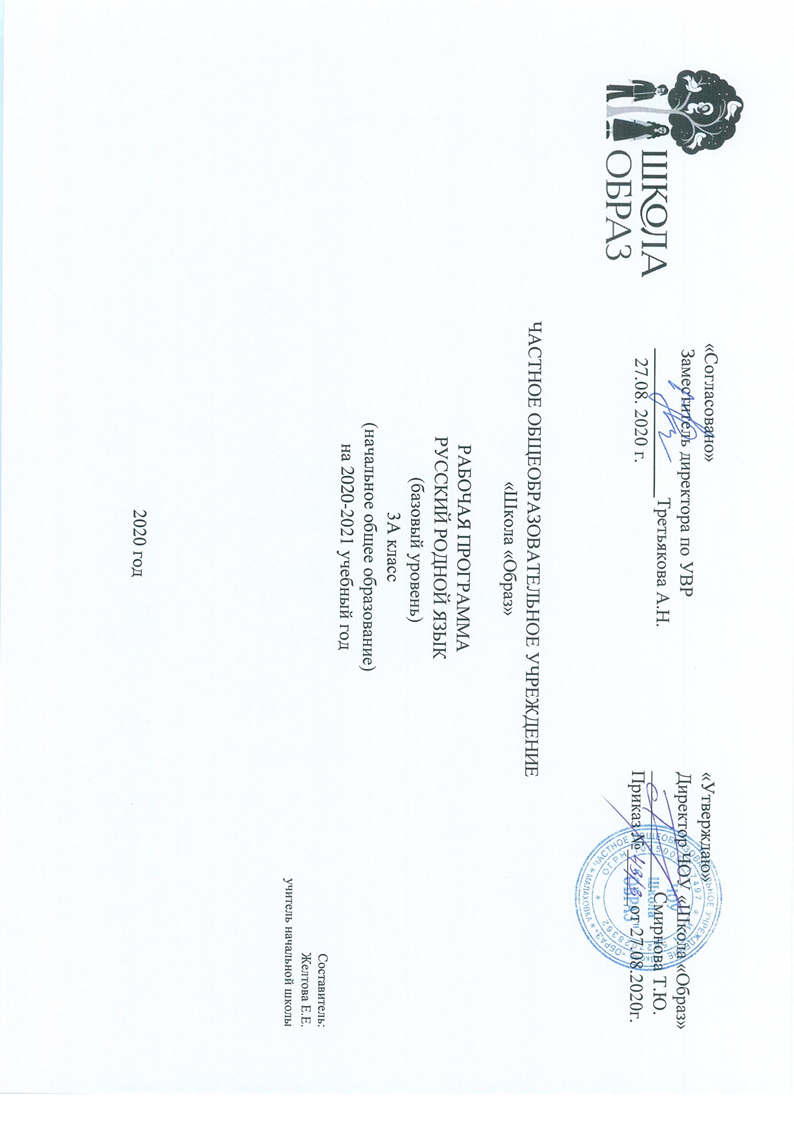 Рабочая программа курса «Русский родной язык» разработана на основе требований Федерального государственного образовательного стандарта начального общего образования и примерной  программы по предмету «Родной язык (русский)», входящей  в образовательную область «Родной язык и родная литература», авторского коллектива  Александровой О.М., Вербицкой Л.А., Богданова С.И., Кузнецовой М.И, ПетленкоЛ.В., Романовой В.Ю., Ковган Т.В. для 1-4 классов  и ориентирована на работу по учебно - методическому комплекту:- Александрова О.М., Вербицкая Л.А., Богданов С.И., Кузнецова М.И, ПетленкоЛ.В., Романова В.Ю. Русский родной язык 3класс:учебник для общеобразовательных организаций. М:Просвещение. Учебная литература,2020Планируемые результаты освоения курса Личностными результатами изучения предмета являются следующие умения и качества: эмоциональность; умение осознавать и определять (называть) свои эмоции; эмпатия – умение осознавать и определять эмоции других людей; сочувствовать другим людям, сопереживать; чувство прекрасного – умение чувствовать красоту и выразительность речи, стремиться совершенствованию собственной речи; любовь и уважение к Отечеству, его языку, культуре; интерес к чтению, к ведению диалога с автором текста; потребность в чтении; интерес к письму, к созданию собственных текстов, к письменной форме общения; интерес к изучению языка; осознание ответственности за произнесённое и написанное слово. Предметными результатами изучения курса  является сформированность следующих умений: воспринимать на слух тексты в исполнении учителя, учащихся; осознанно, правильно, выразительно читать вслух; самостоятельно прогнозировать содержание текста по заглавию, ключевым словам; производить звуко-буквенный анализ доступных слов; видеть в словах изученные орфограммы по их опознавательным признакам; правильно списывать слова, предложения, текст, проверять написанное; писать под диктовку текст с изученными орфограммами и пунктограммами (объёмом 55–60 слов), правильно переносить слова с удвоенными буквами согласных в корне, на стыке приставки и корня, с ь; находить в слове окончание и основу, составлять предложения из слов в начальной форме (ставить слова в нужную форму), образовывать слова с помощью суффиксов и приставок; подбирать однокоренные слова, в том числе с чередующимися согласными в корне; разбирать по составу доступные слова; выделять два корня в сложных словах; распознавать имена существительные, имена прилагательные, личные местоимения, глаголы; производить морфологический разбор этих частей речи в объёме программы; определять вид предложения по цели высказывания и интонации, правильно произносить предложения с восклицательной и невосклицательной интонацией, с интонацией перечисления; разбирать предложения по членам, выделять подлежащее и сказуемое, ставить вопросы к второстепенным членам, определять, какие из них относятся к подлежащему, какие к сказуемому; выделять из предложения сочетания слов, связанных между собой; читать художественные тексты учебника, осмысливая их до чтения, во время чтения и после чтения (с помощью учителя), делить текст на части с опорой на абзацы, озаглавливать части текста, составлять простой план, письменно пересказывать текст (писать подробное изложение доступного текста). Учащиеся должны осмысленно относиться к изучению родного языка, сознательно наблюдать за своей речью, стремиться к употреблению в собственной речи изученных конструкций, слов, к совершенствованию своей речи. Метапредметными результатами изучения курса является формирование универсальных учебных действий (УУД). Регулятивные УУД: самостоятельно формулировать тему и цели урока; составлять план решения учебной проблемы совместно с учителем; работать по плану, сверяя свои действия с целью, корректировать свою деятельность; в диалоге с учителем вырабатывать критерии оценки и определять степень успешности своей работы и работы других в соответствии с этими критериями. Познавательные УУД: вычитывать все виды текстовой информации: фактуальную, подтекстовую, концептуальную; пользоваться разными видами чтения: изучающим, просмотровым, ознакомительным; извлекать информацию, представленную в разных формах (сплошной текст; не сплошной текст – иллюстрация, таблица, схема); перерабатывать и преобразовывать информацию из одной формы в другую (составлять план, таблицу, схему); пользоваться словарями, справочниками; осуществлять анализ и синтез; устанавливать причинно-следственные связи; строить рассуждения.Коммуникативные УУД: оформлять свои мысли в устной и письменной форме с учётом речевой ситуации; адекватно использовать речевые средства для решения различных коммуникативных задач; владеть монологической и диалогической формами речи. высказывать и обосновывать свою точку зрения; слушать и слышать других, пытаться принимать иную точку зрения, быть готовым корректировать свою точку зрения; договариваться и приходить к общему решению в совместной деятельности; задавать вопросы. Содержание учебного предмета Русский язык: прошлое и  настоящее  (9 ч.)  Как писали в старину. Народные приметы в старину. Профессии людей в старину. «Не скоро дело делается, а скоро сказка сказывается». Отношения между людьми. Экскурсия по старому городу.  Русский народный костюм.  Имена в малых жанрах фольклора (в пословицах, поговорках, загадках, прибаутках). Изложение с элементами сочинения. Язык в действии (5 ч.) Многообразие суффиксов.  Род имён существительных. Имена существительные общего рода. Существительные, имеющие только форму единственного числа.  Существительные, имеющие только форму множественного числа.  Правильное и точного употребления предлогов.  Секреты речи и текста (3ч.)Темы текстов. Основная мысль текста. Опорные слова. Типы текста. Стили речи: разговорный и книжный. Стили речи: художественный и научный. Тексты разных стилей речи. 3.Тематическое планирование ФГОС НОО 3 класс17 часов (0,5 часа  в неделю)Рассмотрено на МО начального обученияПротокол №1 от 27.08.2020 г.Руководитель МО____________ Третьякова А.Н.№ урокаТема урокаДата план.Дата факт.КорректировкаРусский язык: прошлое и  настоящее  (9 ч.)  1Где путь прямой, там не езди по прямой.2Кто друг прямой, тот брат родной.3Дождик вымочит, а красно солнышко высушит.4Сошлись два друга-мороз да вьюга.5Ветер без крыльев летает.6Какой лес без чудес.7Дело мастера боится.8Заиграйте,мои гусли.9Что ни город, то норов.Язык в действии (5 ч.)10Для чего нужны суффиксы?11Какие особенности рода имен существительных есть в русском языке?12Все ли имена существительные умеют изменяться по числам?13Как изменяются имена существительные во множественном числе?14Зачем в русском языке такие разные предлоги?Секреты речи и текста (3ч.)15Создаем тексты-рассуждения.16Учимся редактировать тексты.17Создаем тексты-повествования.